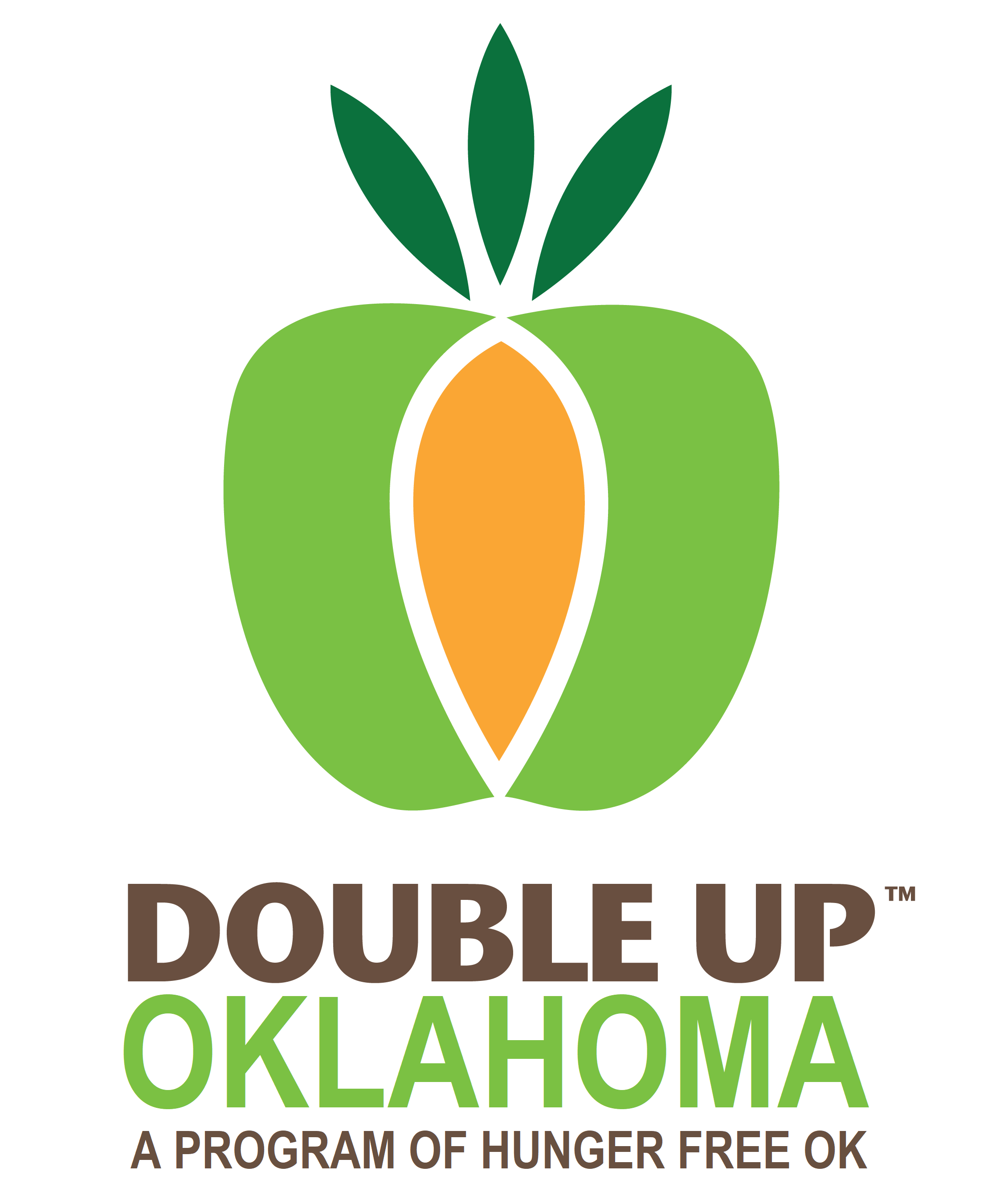 Double Up OklahomaFarmers MarketApplication GuideFebruary 12, 2020